Ведель Ольга ПавловнаМБДОУ  Плешановский детский сад №1село Плешаново Красногвардейский район Оренбургская область РоссияУчитель-логопед Логопедический досуг: «Игра КВН»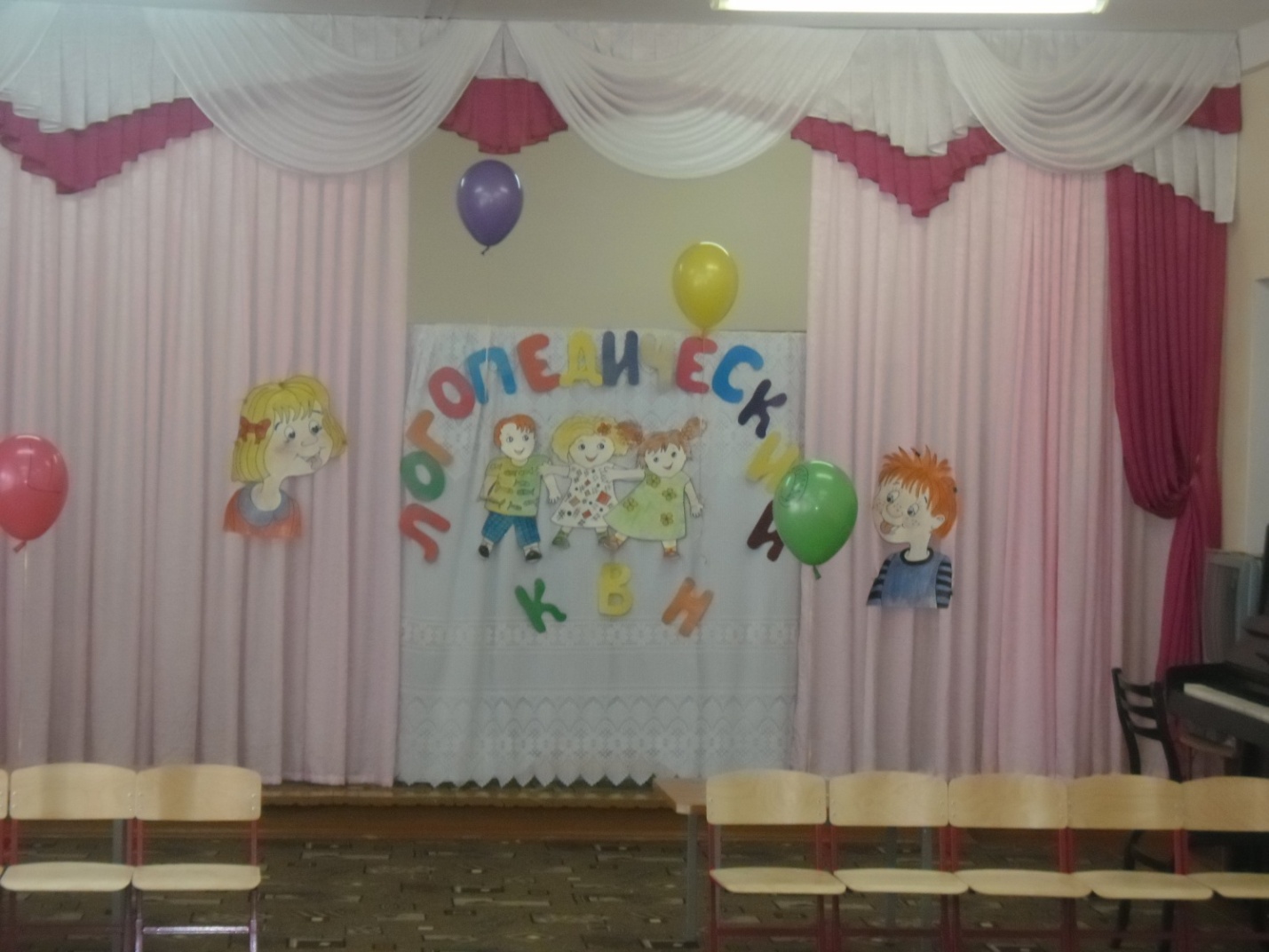      Представляю сценарий логопедического КВН, для детей подготовительных к школе групп, прошедших коррекционное обучение на логопедическом пункте МБДОУ «Плешановский детский сад №1» (дети с ФФН, ФН, ОНР). В занимательной, игровой форме дети закрепляют полученные знания на логопедических занятиях в течение учебного года.Цель: Закрепить знания детей, полученные на логопедических занятиях в течение учебного года.Ход праздника(Звучит мелодия фон из КВН)Логопед: Я приветствую всех кто пришел к нам на праздник! Как и положено, на празднике, мы будем играть, рассказывать стихотворения, отгадывать загадки и при этом конечно, красиво говорить. Начинаем игру в логопедическом клубе веселых и находчивых.                                      Приветствуем участников игры (Дети под музыку входят в зал)                  Команда «Шипелки», капитан команды (Ф.И ребенка)                  Встречайте их соперников – команда «Рычалки», капитан команды (Ф.И. ребенка)                  Девиз нашего праздника (хором)Кто хочет разговариватьТот должен выговариватьВсе правильно и внятноЧтоб было всем понятно                  Оценивать наши команды будет жюри (представление членов жюри)                 Ну, а болельщики будут дружно поддерживать нас.Логопед: Все представлены, мы можем начинать Я очень радаЧто вы пришли на встречуИ приглашаю на парадВ страну красивой речиТам звуки трудные живутКоварные согласныеСейчас они расскажут вамПро жизнь свою прекрасную!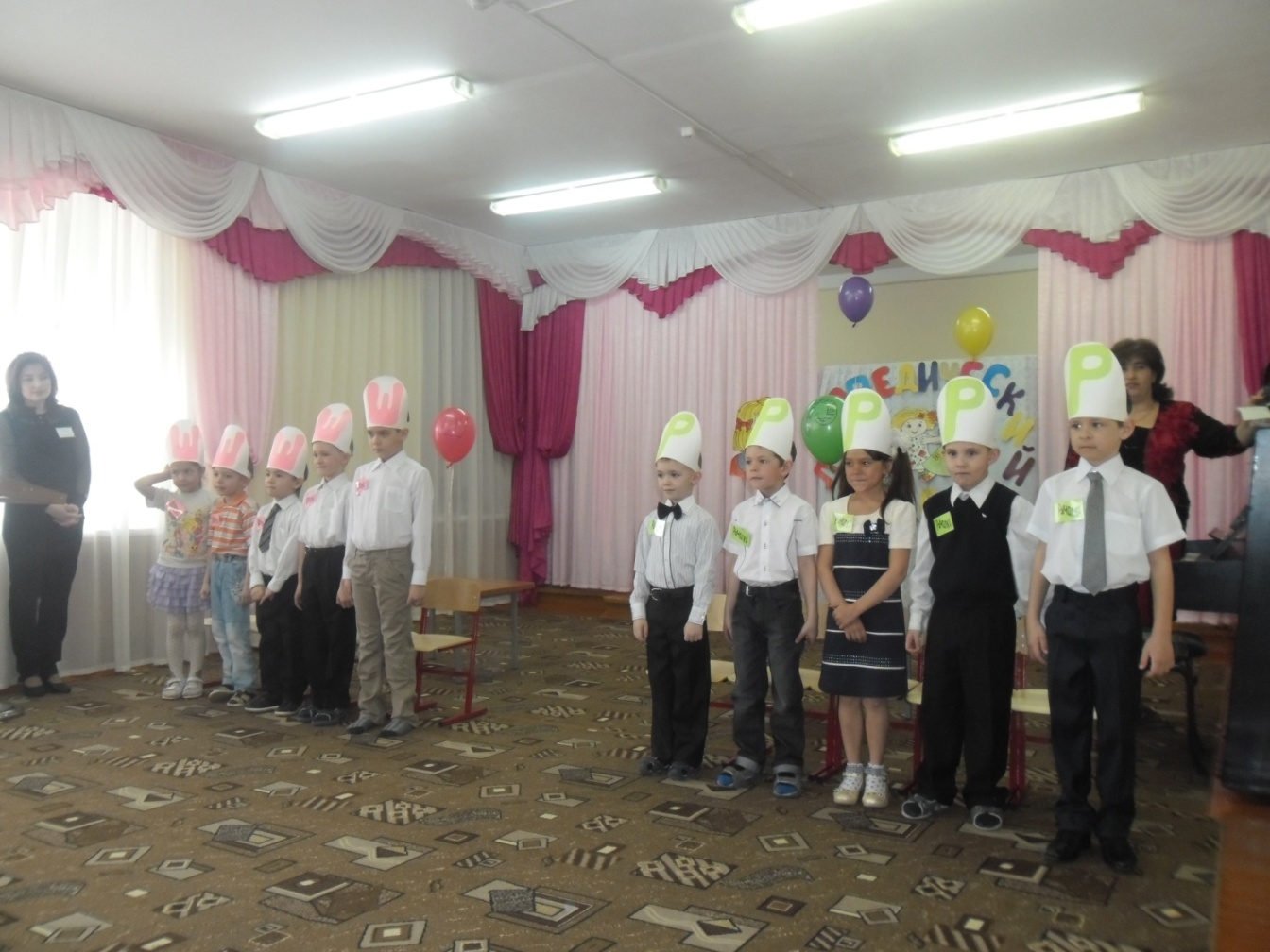 Логопед:  Начинаем первый конкурс «Приветствие»Вот уж буквы встали в ряд, начинается парад.                      Слово предоставляется команде «Шипелки». Ребята, напомните мне, где должен находиться наш язычок, когда мы произносим правильно шипящие звуки? (за верхними зубами, широкий, как чашечка)                    Приветствие чистоговорками команды «Шипелки»Шесть мышат в камышах шуршат (Софья)Шапка да шубка – вот и наш Мишутка (Сергей)Хороши у бабушки пышки и оладушки (Валера)У Даши под ушком мягкая подушка (Ваня)У Миши в лукошке мышки и кошки (Кирилл)Хором: Мы звуки Ш и Ж  учили, аплодисменты заслужили!                   Слово для приветствия предоставляется команде «Рычалки»                    Но сначала напомните, где находиться язычок при произношение звука Р (наверху, за верхними зубами, кончик языка дрожит)                      Приветствие чистоговорками команды «Рычалки»Бобр добр до бобрят (Виталик)Три вороны на воротах(Андрей)Краб крабу купил грабли (Кирилл) В грозу от груза арбузов развалился кузов (Рината)Я бродил у горки собирал скороговорки (Демьян)Хором: Мы дружно с этим звуком справились, надеемся что  вам понравилось.Просим жюри оценить первый конкурс.Логопед: Переходим ко второму конкурсу «Разминка»                   В этом конкурсе командам будет предложено отгадывать загадки. Но,                        Есть один маленький секрет, в словах – отгадках обязательно будет находиться звук каждой команды. Первые отгадывают «Шипелки»Сидит на ложке, свесив ножки (лапша)В ней ходил любой из нас,Велика – сползет до глаз.Без нее  в морозы зябко ….(шапка)Он обнимает шею,Станет мне теплее …(шарф)На квадратиках доскиКороли свели полки.Нет для боя у полковНи патронов, ни штыков… (шахматы)               Теперь очередь команды «Рычалки»Зубов много, а ничего не ест (расческа)Кто в дни болезнейВсех полезнейИ лечит нас от всех болезней …(доктор)Блещет в речке чистойСпинкой серебристой….(рыба)Хоть имеет он три глаза,Но не смотрит всеми сразу,А глядит всегда одним,Ну а мы - следим за ним ….(светофор)       Жюри, просим оценить команды.Логопед: Начинаем конкурс «Капитанов». Прошу капитанов выйти на середину  зала. У каждого из вас в руках сигнальный флажок. Сейчас вы будите решать веселые задачки. Если ты знаешь ответ, быстро поднимаешь флажок. Оценивается быстрота и правильность ответа.1.  Принесла слону обезьяна - 
Два банана.
Вот обрадовала подарком
Великана.
Был один банан у него – 
Посмотрите.
Теперь сколько стало всего – 
Подскажите! 2. На качели, на качели
В зоопарке звери сели.
Два пятнистых леопарда
Солнцу улыбаются.
И со старым добрым львом
Весело качаются.
(Сколько всего зверей?)3. Слон, слониха, два слонёнка
Шли толпой на водопой.
А навстречу два тигрёнка
С водопоя шли домой.
Сосчитайте поскорей,
Сколько встретилось зверей? 4. Шьет себе котенок тапки,
Чтоб зимой не мерзли лапки,
Но не может сосчитать:
Раз, два, три, четыре, пять…5. Стала курица считать
Маленьких цыпляток:
Желтых пять и черных пять,
А всего… (десяток).6. Три пушистых кошечки
Уселись на окошечке.
Тут одна к ним прибежала.
Сколько вместе кошек стало?7. На поляне у дубка
Еж увидел два грибка.
А подальше, у осин
Он нашел еще один.
Кто ответить нам готов,
Сколько еж нашел грибов?8. Под кустами у реки
Жили майские жуки:
Дочка, сын, отец и мать.
Кто успел их сосчитать?  Логопед:          Капитаны, пока отдыхают,  остальные ребята расскажут нам стихотворения:1 ребенок:Много мне пришлось учиться,чтоб красиво говорить.Много мне пришлось трудиться,Чтобы звук произносить.А сегодня счастлив я –Получилось у меня!Говорил я вук, вапша –Не умел иначе я.Перед зеркалом работал,Как и все мои друзья.Пароходом я гудел,Превращался в поезд,Как мишутка я ревел.Наконец я всё сумел,Получилось у меня:Лук, лопата и лапша.Я спасибо говорю логопеду своему!2 ребенок:В детский сад я хожу:Занимаюсь и пою,А ещё в саду у насЛогопед – просто класс!Нас встречает он с улыбкой,Всё подскажет, объяснит.Кабинет, так кабинет –Просто сказочный дворец.Там идут у нас беседы,Расслабляем язычок,Поиграем с пальчиками,Попрыгаем, как зайчики.Потом немножко отдохнём,И опять играть начнём.Занимайся с логопедом –В жизни ждет тебя победа.3 ребенок:На занятия  к логопедуМы приходим до обеда,Учим звуки и слова.Очень любим рисовать,А когда идём домойМы берём тетрадь с собой.Дома учим и рисуем,Никогда мы не балуем.4 ребенок:С логопедом мы играем,Звуки чётко говорим.Логопеда уважаемИ спасибо говорим.В кабинете нашем просто красота:Чисто, уютно и светло всегда.Здесь нас с радостью встречаютВзглядом добрых, мудрых глазИ мы чувствуем, конечно,Что здесь очень любят нас!5 ребенок:Звуки учим с логопедом –Громко, чётко говорить.Буквы учим с логопедом –Видеть, в книге находить.На занятия мы ходимРанним утром, через день.Мы играем и рисуем,Мы обводим и штрихуем.Заниматься нам не лень,Можем даже каждый день.Жюри, оцениваем конкурс капитанов:Логопед:  Прежде чем перейти к следующему конкурсу предлагаю размяться.  Ребята вставайте в кружок.Разминка (под ритмичную музыку)Все движения разминкиповторяем без запинки!Эй! Попрыгали на месте.Эх! Руками машем вместе.Эхе — хе! Прогнули спинки,Посмотрели на ботинки.Эге – ге! Нагнулись нижеНаклонились к полу ближе.Повертись на месте ловко.В этом нам нужна сноровка.Что, понравилось, дружок?Завтра будет вновь урок!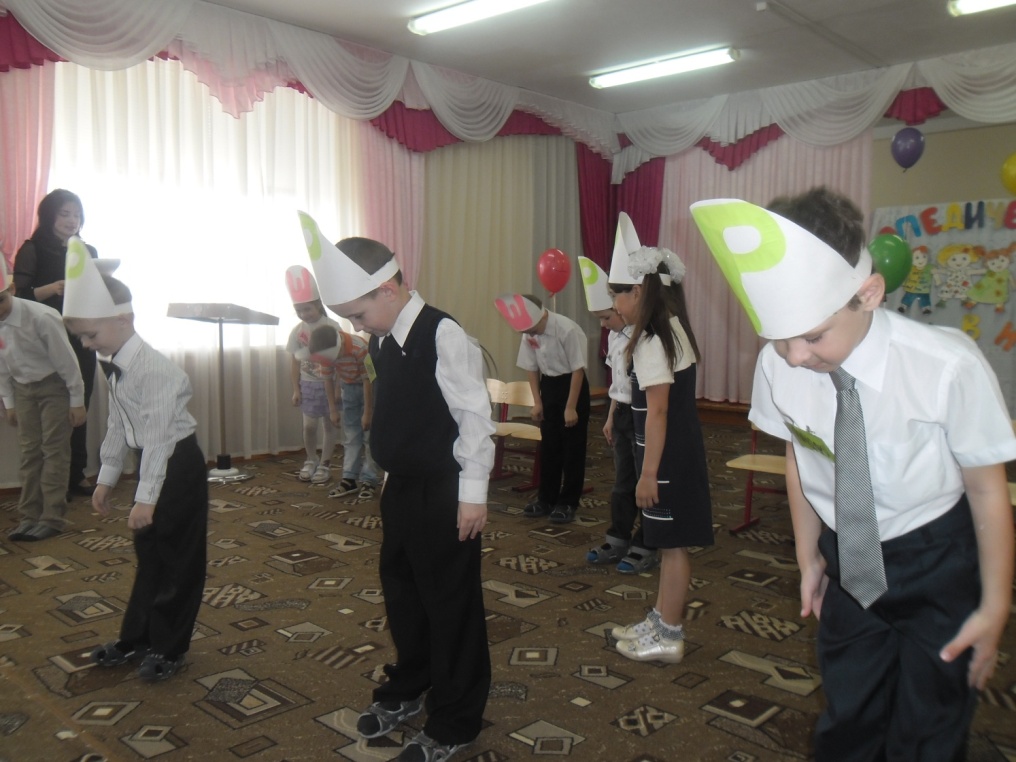 Логопед:   Начинаем четвертый конкурс «Смешилки». Нужно исправить предложение и четко его проговорить. А затем каждая команда должна придумать по своей небылице.                       Команда «Шипелки»:Шарик несет воздушного Мишу.Кошка налила Наташе в чашку молокаБабушка надевает малыша на шарфШкаф убрали в шкафШапка надела Пашу.Команда «Рычалки»Двор убирает  Рому метлой Радуга увидела Марусю и ТамаруПо машине едет красная дорогаКукла уронила на пол  ИринуСнегирей любит клевать рябина.Ребята как мы ещё называем такие предложения?Просим жюри оценить конкурс.Логопед:  Следующий конкурс называется «Собери слова»   (Слова: арбуз, школа). Нужно из рассыпанных букв собрать  слово.   Второе задание в этом конкурсе: составить предложение со своим словом.  В чьём предложении окажется больше слов – та команда победила . 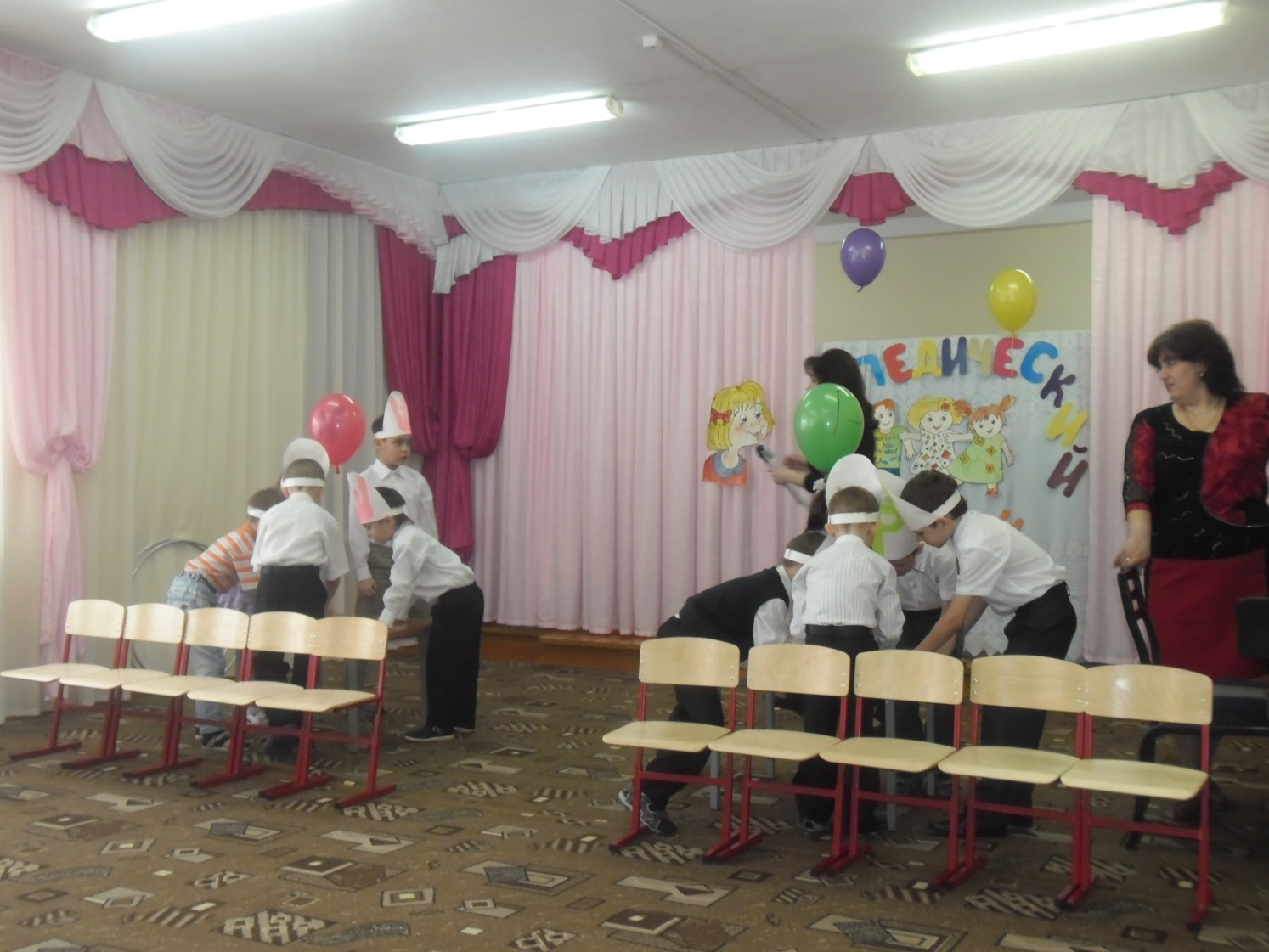 Просим жюри оценить работу команд.Логопед:  Сейчас мы проведем с вами сказочную эстафету.  Все помнят сказку Теремок? Давайте вспомним героев сказки ( лягушка, мышка, зайчик, лисичка, волчок и медведь). Выстраиваемся в 2 колоны.  Роль теремка будет выполнять обруч.  Начинает «мышка». Она бежит к обручу-теремку.  Добежав, продевает его через себя, кладет на место и бежит за следующим участником, т. е. за «лягушкой». Теперь они бегут вдвоем, взявшись за руки. Добежав, вдвоем пролезают в обруч, не отпуская рук. Сделав это, бегут за третьим и т. д. И «медведь» тоже будет жить в «теремке». К сожалению, у нас только по пять участников, а жителей в теремке сколько было? (6 )Жюри оценивает эстафету. Логопед: Ну вот, мы и добрались до последнего конкурса «Черный ящик»Ваша задача засыпать меня своими вопросами, чтобы определить, что же там находится. Какая команда первая отгадает предмет в ящике, та и победитель. (В ящике воздушный шарик)                    Просим жюри оценить конкурс.Логопед:   Вот и закончились все наши конкурсы. Сейчас мы предоставим слово нашему жюри. Ждем итогов всей игры. Правда, ребята?                   (Слово жюри. Подводятся итоги, награждение)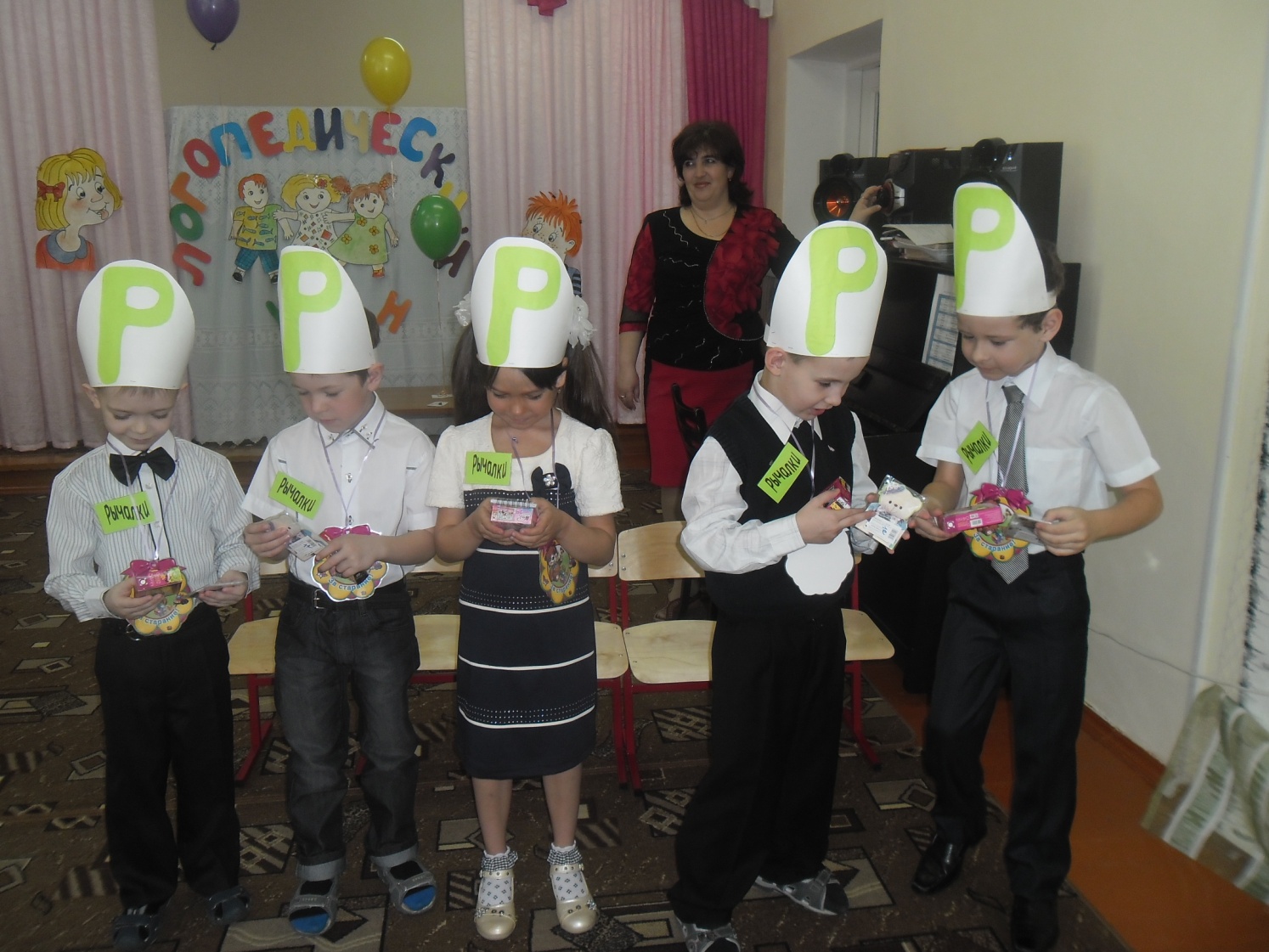 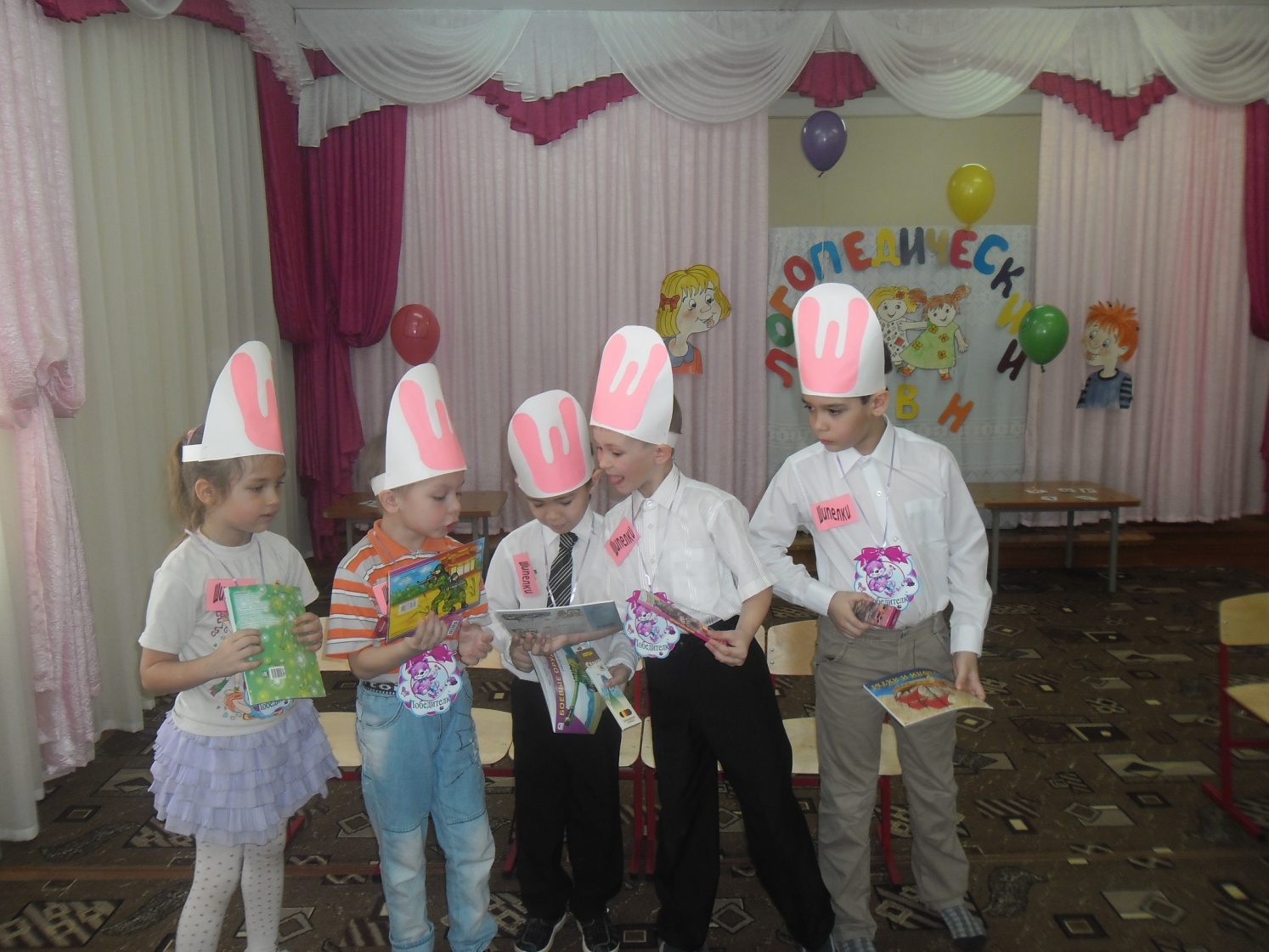                   Вот и подошел к концу наш праздник!Вам нужно научиться звуки слышать,И языком своим как следует владеть!Чтоб толк из вас не только в школе вышелЧтоб в жизни многое смогли суметьМы долгий путь шагаем с вами вместе.Надеюсь, что пройдем его не зря!До новых встреч в знакомом кабинетеИ к новым достижениям, друзья!Логопед:  Спасибо болельщикам, которые подержали своих товарищей. Родителям, которые пришли разделить радость маленьких побед своих детей. Ну что, уважаемые гости давайте проводим наши команды громкими аплодисментами.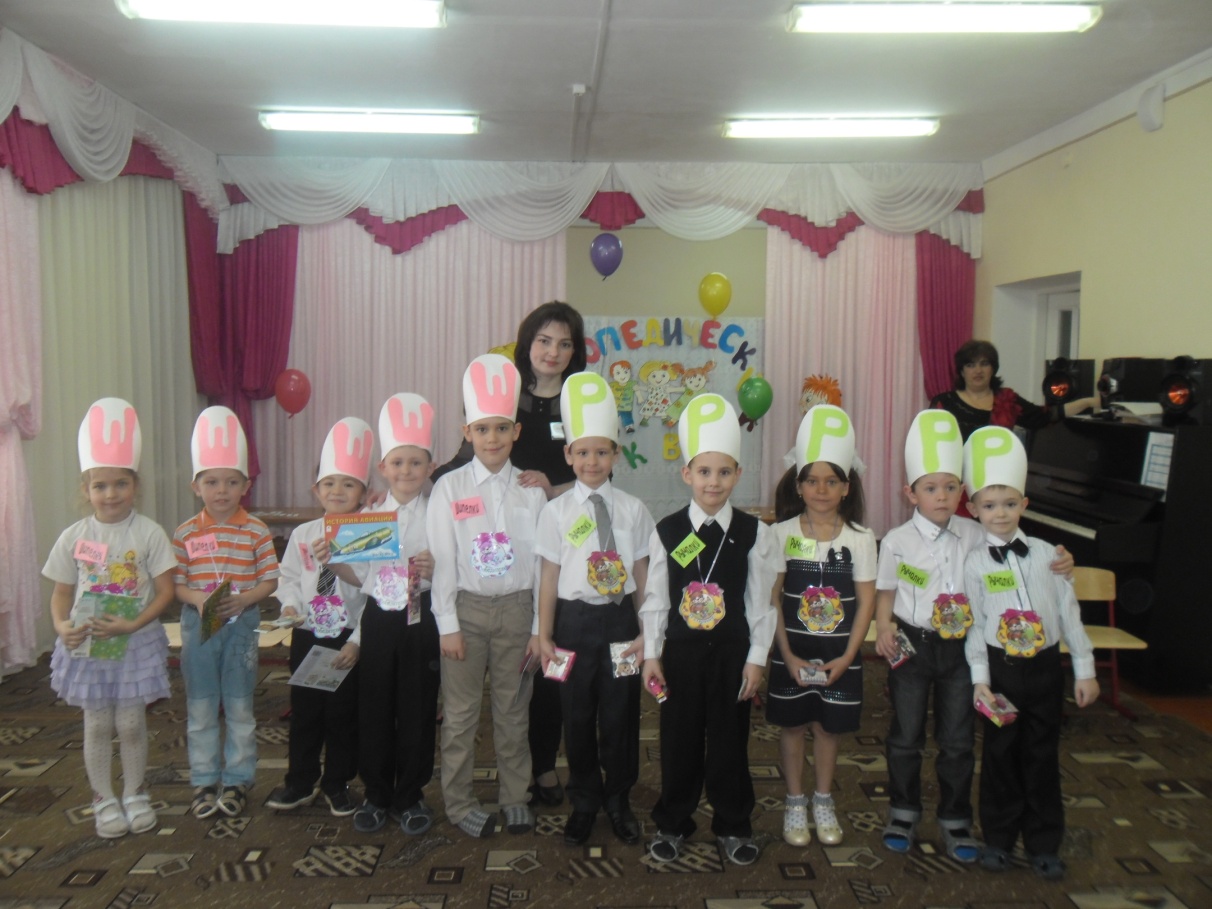 